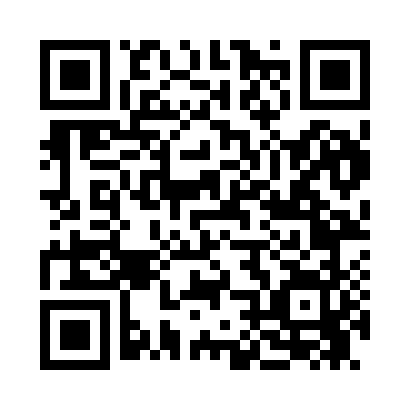 Prayer times for Aldovin, Pennsylvania, USAWed 1 May 2024 - Fri 31 May 2024High Latitude Method: Angle Based RulePrayer Calculation Method: Islamic Society of North AmericaAsar Calculation Method: ShafiPrayer times provided by https://www.salahtimes.comDateDayFajrSunriseDhuhrAsrMaghribIsha1Wed4:336:001:014:538:029:302Thu4:315:581:014:548:039:313Fri4:295:571:014:548:059:334Sat4:285:561:004:548:069:345Sun4:265:551:004:558:079:356Mon4:255:541:004:558:089:377Tue4:235:521:004:558:099:388Wed4:215:511:004:568:109:409Thu4:205:501:004:568:119:4110Fri4:185:491:004:568:129:4311Sat4:175:481:004:568:139:4412Sun4:155:471:004:578:149:4613Mon4:145:461:004:578:159:4714Tue4:125:451:004:578:169:4915Wed4:115:441:004:588:179:5016Thu4:105:431:004:588:189:5117Fri4:085:421:004:588:199:5318Sat4:075:411:004:598:209:5419Sun4:065:401:004:598:219:5620Mon4:045:391:004:598:229:5721Tue4:035:381:004:598:239:5822Wed4:025:381:005:008:2410:0023Thu4:015:371:015:008:2510:0124Fri4:005:361:015:008:2610:0225Sat3:595:361:015:018:2610:0326Sun3:585:351:015:018:2710:0527Mon3:575:341:015:018:2810:0628Tue3:565:341:015:028:2910:0729Wed3:555:331:015:028:3010:0830Thu3:545:331:015:028:3110:0931Fri3:535:321:025:028:3110:11